Ziablov Ivan VacheslavovichExperience:Documents and further information:Experience level-0Position applied for: Motorman 2nd classDate of birth: 13.07.1994 (age: 23)Citizenship: UkraineResidence permit in Ukraine: NoCountry of residence: UkraineCity of residence: OdessaPermanent address: Odesska oblast biliaevski r-n s.Berezan yl.novoselov 10Contact Tel. No: +38 (093) 235-69-29 / +38 (097) 749-41-47E-Mail: 380932356929@yandex.uaU.S. visa: NoE.U. visa: NoUkrainian biometric international passport: Not specifiedDate available from: 18.09.2014English knowledge: ModerateMinimum salary: 500 $ per month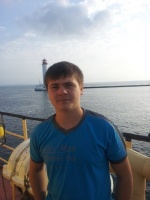 PositionFrom / ToVessel nameVessel typeDWTMEBHPFlagShipownerCrewingMotorman 2nd class01.10.2012-18.09.2013m/b StividorTug Boat446B&W1700ukrainePort of odessaodessa port